Kymmenen askelta - Meidän koulun kehittämistavoitteet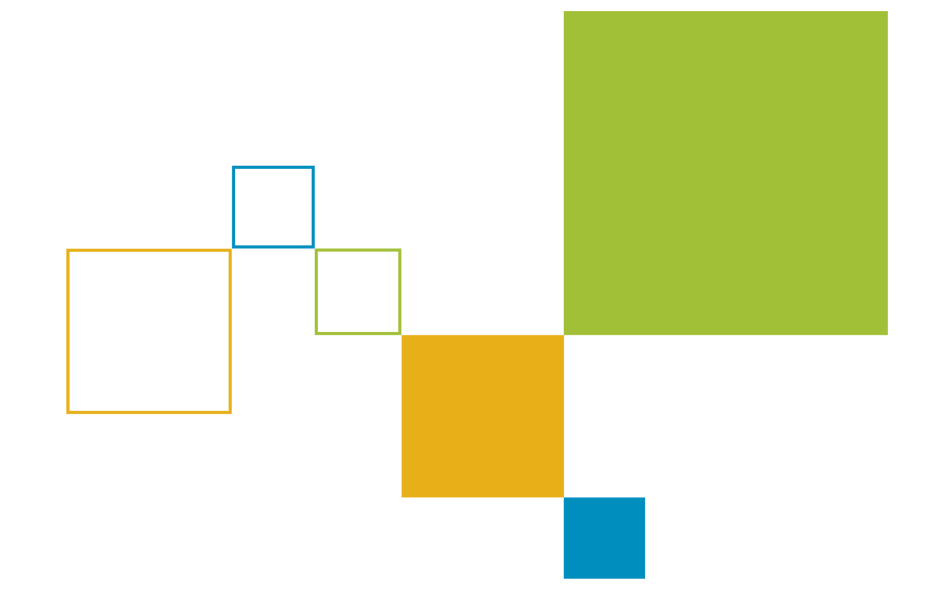 
Merkitse listaan ne kohdat, jotka toimivat. Rastittamatta jääneistä kohdista muodostuu kehittämistavoitteet.Kodin ja koulun yhteistyön johtaminen□ Rehtori kannustaa koulun henkilökuntaa ja vanhempia yhteistyöhön.□ Vanhempien osallisuus toteutuu koulun rakenteissa.□ Opettajat ja koulun muu henkilökunta saavat tukea ja välineitä vanhempien kohtaamiseen sekä kodin ja koulun yhteistyön toteuttamiseen.□ Kodin ja koulun yhteistyön toteutumista arvioidaan.Yhteiset periaatteet ja toimintatavat□ Koulussa tunnetaan opetussuunnitelman perusteiden ja paikallisen opetussuunnitelman kodin ja koulun yhteistyötä koskevat linjaukset.□ Koulussa keskustellaan kodin ja koulun yhteistyön tarkoituksesta, tavoitteista ja yhteistyötä ohjaavista periaatteista.□ Koulussa on yhteisesti sovitut toimintatavat, miten kodin ja koulun yhteistyötä tehdään ja kuinka vanhempia kohdataan.□ Kodin ja koulun yhteistyön keskeiset teemat ja toteuttamistavat kirjataan lukuvuosisuunnitelmaan.□ Kodin ja koulun yhteistyötä suunnitellaan ja kehitetään yhdessä vanhempien kanssa.Avoin ja vanhemmat tervetulleeksi toivottava toimintakulttuuri□ Vanhemmat nähdään koulussa voimavarana ja resurssina.□ Vanhemmille viestitään, että he ovat tervetulleita kouluun.□ Vanhemmille järjestetään matalan kynnyksen tilaisuuksia osallistumiseen.□ Koulun toiminnasta viestitään aktiivisesti vanhemmille.□ Vanhemmat otetaan mukaan kehittämään koulun toimintakulttuuria.Vanhempien osallisuus koulussa□ Koulussa tunnistetaan vanhempien osallisuuden tasot: oppilas, luokka, koulu ja kunta.□ Vanhemmat ovat aktiivisesti mukana oman lapsen koulunkäyntiin liittyvissä keskusteluissa, suunnittelussa ja päätöksissä.□ Koulussa kannustetaan ja tuetaan luokkatason vanhempaintoimintaa.□ Koulussa toimii vanhempainyhdistys, vanhempaintoimikunta tai vastaava.□ Vanhemmat ovat mukana kehittämässä koulun toimintaa.Toimiva viestintä□ Kodin ja koulun välinen viestintä on suunnitelmallista.□ Koulussa on yhteiset viestinnän linjaukset ja niitä noudatetaan.□ Vanhempien näkemyksiä kuullaan ja huomioidaan koulun viestintää suunniteltaessa.□ Vanhempien kanssa keskustellaan ja sovitaan yhteisistä viestinnän pelisäännöistä.□ Viestinnässä huomioidaan perheiden moninaisuus ja sen mukanaan tuomat haasteet.Vuorovaikutteiset vanhempainillat ja tapahtumat □ Koulussa pohditaan vanhempainiltojen tarkoitusta ja tavoitteita.□ Vanhempainilloissa käytetään aikaa toisiin tutustumiseen.□ Vanhempainillat ovat vuorovaikutteisia ja vanhempien osallisuutta vahvistavia.□ Vanhemmat voivat vaikuttaa vanhempainiltojen sisältöihin.□ Vanhempainiltojen lisäksi koulussa on muita tilaisuuksia ja tapahtumia, joihin vanhemmat kutsutaan mukaan.Vanhempaintapaamiset□ Koulussa on yhteiset käytännöt vanhempaintapaamisten järjestämisestä.□ Jokaisen oppilaan vanhemmalle tarjotaan mahdollisuus keskustella lapsen opettajan kanssa vähintään kerran lukuvuodessa.□ Keskusteluaikoja tarjotaan eri aikaan päivästä.□ Vanhemmilla on mahdollisuus valmistautua keskusteluun etukäteen.Vanhempaintoiminta luokassa ja koulussa □ Koulu tarjoaa vanhemmille mahdollisuuksia tutustua toisiinsa.□ Koulussa kannustetaan vanhempia vanhempaintoimintaan ja tuetaan vanhempia sen käynnistämisessä.□ Koulu tarjoaa puitteet ja tilat vanhempaintoiminnalle.□ Vanhempaintoiminnan tavoitteista ja tarpeista keskustellaan yhdessä vanhempien kanssa.□ Koulussa on vanhempainyhdistys tai vastaava.□ Koulu tekee aktiivista yhteistyötä vanhempainyhdistyksen kanssa.Yhdenvertaisuus kodin ja koulun yhteistyössä□ Koulussa tunnistetaan perheiden moninaisuus.□ Kodin ja koulun yhteistyössä huomioidaan perheiden erilaiset tarpeet (esim. eri kieli- ja kulttuuritaustaiset vanhemmat, erityislapsiperheet).□ Koulun henkilökunnalla on osaamista kohdata erilaisia vanhempia ja heidän lapsiaan.□ Koulun viestintä on saavutettavaa ja se huomioi erilaiset perheet.□ Vanhemmille suunnatut tapahtumat ja tilaisuudet ovat esteettömiä.